PISMO PRZEWODNIE        KATEDRA NAUK PRZEDKLINICZNYCH I CHORÓB ZAKAŹNYCH 
UNIWERSYTETU PRZYRODNICZEGO W POZNANIU
PRACOWNIA PATOMORFOLOGII ZWIERZĄTAdres zleceniodawcy			       			 Miejscowość................................data........................Uniwersytet Przyrodniczy w Poznaniu Katedra Nauk Przedklinicznych i Chorób ZakaźnychPracownia Patomorfologii Zwierząt						Ul. Wołyńska 35						60-637 PoznańZLECENIEProsimy o wykonanie badania histopatologicznego tkanek zwierząt
(podać gatunek i miejsce pobrania wycinka) ................................................................................................w liczbie......................w celu.........................................................................................................................numer próbki nadany w laboratorium...........................................................................................................Prosimy o wystawienie faktury za wykonane badania na podanego niżej płatnika:Imię i nazwisko:................................................................................................................Nazwa instytucji (lecznicy, farmy):.................................................................................Adres:...........................................................................................................................................................................................................................................................................	...........................................................................................................................................	...........................................................................................................................................	NIP:...................................................................................................................................Telefon kontaktowy:.........................................................................................................Fax:....................................................................................................................................E-mail:...............................................................................................................................Podpis (pieczątka) zleceniodawcywłaściciel..........................................................................
imię i nazwisko.................................................................................
adres.................................................................................
dane kontaktowe (telefon, e-mail)..........................................................................
imię i nazwisko.................................................................................
adres.................................................................................
dane kontaktowe (telefon, e-mail)..........................................................................
imię i nazwisko.................................................................................
adres.................................................................................
dane kontaktowe (telefon, e-mail)..........................................................................
imię i nazwisko.................................................................................
adres.................................................................................
dane kontaktowe (telefon, e-mail)opis zwierzęcia..........................................................................
gatunek, rasa.................................................................................
użytkowość.................................................................................
wiek..................................................................................obiekt.................................................................................. ..........................................................................................................................................................................................................................................................................................................................................................................................................................inne ..........................................................................
gatunek, rasa.................................................................................
użytkowość.................................................................................
wiek..................................................................................obiekt.................................................................................. ..........................................................................................................................................................................................................................................................................................................................................................................................................................inne ..........................................................................
gatunek, rasa.................................................................................
użytkowość.................................................................................
wiek..................................................................................obiekt.................................................................................. ..........................................................................................................................................................................................................................................................................................................................................................................................................................inne ..........................................................................
gatunek, rasa.................................................................................
użytkowość.................................................................................
wiek..................................................................................obiekt.................................................................................. ..........................................................................................................................................................................................................................................................................................................................................................................................................................inne materiał mózgmózgmózgopis zwierzęcia..........................................................................
gatunek, rasa.................................................................................
użytkowość.................................................................................
wiek..................................................................................obiekt.................................................................................. ..........................................................................................................................................................................................................................................................................................................................................................................................................................inne ..........................................................................
gatunek, rasa.................................................................................
użytkowość.................................................................................
wiek..................................................................................obiekt.................................................................................. ..........................................................................................................................................................................................................................................................................................................................................................................................................................inne ..........................................................................
gatunek, rasa.................................................................................
użytkowość.................................................................................
wiek..................................................................................obiekt.................................................................................. ..........................................................................................................................................................................................................................................................................................................................................................................................................................inne ..........................................................................
gatunek, rasa.................................................................................
użytkowość.................................................................................
wiek..................................................................................obiekt.................................................................................. ..........................................................................................................................................................................................................................................................................................................................................................................................................................inne materiał tchawicatchawicatchawicaopis zwierzęcia..........................................................................
gatunek, rasa.................................................................................
użytkowość.................................................................................
wiek..................................................................................obiekt.................................................................................. ..........................................................................................................................................................................................................................................................................................................................................................................................................................inne ..........................................................................
gatunek, rasa.................................................................................
użytkowość.................................................................................
wiek..................................................................................obiekt.................................................................................. ..........................................................................................................................................................................................................................................................................................................................................................................................................................inne ..........................................................................
gatunek, rasa.................................................................................
użytkowość.................................................................................
wiek..................................................................................obiekt.................................................................................. ..........................................................................................................................................................................................................................................................................................................................................................................................................................inne ..........................................................................
gatunek, rasa.................................................................................
użytkowość.................................................................................
wiek..................................................................................obiekt.................................................................................. ..........................................................................................................................................................................................................................................................................................................................................................................................................................inne materiał płucapłucapłucaopis zwierzęcia..........................................................................
gatunek, rasa.................................................................................
użytkowość.................................................................................
wiek..................................................................................obiekt.................................................................................. ..........................................................................................................................................................................................................................................................................................................................................................................................................................inne ..........................................................................
gatunek, rasa.................................................................................
użytkowość.................................................................................
wiek..................................................................................obiekt.................................................................................. ..........................................................................................................................................................................................................................................................................................................................................................................................................................inne ..........................................................................
gatunek, rasa.................................................................................
użytkowość.................................................................................
wiek..................................................................................obiekt.................................................................................. ..........................................................................................................................................................................................................................................................................................................................................................................................................................inne ..........................................................................
gatunek, rasa.................................................................................
użytkowość.................................................................................
wiek..................................................................................obiekt.................................................................................. ..........................................................................................................................................................................................................................................................................................................................................................................................................................inne materiał serceserceserceopis zwierzęcia..........................................................................
gatunek, rasa.................................................................................
użytkowość.................................................................................
wiek..................................................................................obiekt.................................................................................. ..........................................................................................................................................................................................................................................................................................................................................................................................................................inne ..........................................................................
gatunek, rasa.................................................................................
użytkowość.................................................................................
wiek..................................................................................obiekt.................................................................................. ..........................................................................................................................................................................................................................................................................................................................................................................................................................inne ..........................................................................
gatunek, rasa.................................................................................
użytkowość.................................................................................
wiek..................................................................................obiekt.................................................................................. ..........................................................................................................................................................................................................................................................................................................................................................................................................................inne ..........................................................................
gatunek, rasa.................................................................................
użytkowość.................................................................................
wiek..................................................................................obiekt.................................................................................. ..........................................................................................................................................................................................................................................................................................................................................................................................................................inne materiał wątrobawątrobawątrobaopis zwierzęcia..........................................................................
gatunek, rasa.................................................................................
użytkowość.................................................................................
wiek..................................................................................obiekt.................................................................................. ..........................................................................................................................................................................................................................................................................................................................................................................................................................inne ..........................................................................
gatunek, rasa.................................................................................
użytkowość.................................................................................
wiek..................................................................................obiekt.................................................................................. ..........................................................................................................................................................................................................................................................................................................................................................................................................................inne ..........................................................................
gatunek, rasa.................................................................................
użytkowość.................................................................................
wiek..................................................................................obiekt.................................................................................. ..........................................................................................................................................................................................................................................................................................................................................................................................................................inne ..........................................................................
gatunek, rasa.................................................................................
użytkowość.................................................................................
wiek..................................................................................obiekt.................................................................................. ..........................................................................................................................................................................................................................................................................................................................................................................................................................inne materiał śledzionaśledzionaśledzionaopis zwierzęcia..........................................................................
gatunek, rasa.................................................................................
użytkowość.................................................................................
wiek..................................................................................obiekt.................................................................................. ..........................................................................................................................................................................................................................................................................................................................................................................................................................inne ..........................................................................
gatunek, rasa.................................................................................
użytkowość.................................................................................
wiek..................................................................................obiekt.................................................................................. ..........................................................................................................................................................................................................................................................................................................................................................................................................................inne ..........................................................................
gatunek, rasa.................................................................................
użytkowość.................................................................................
wiek..................................................................................obiekt.................................................................................. ..........................................................................................................................................................................................................................................................................................................................................................................................................................inne ..........................................................................
gatunek, rasa.................................................................................
użytkowość.................................................................................
wiek..................................................................................obiekt.................................................................................. ..........................................................................................................................................................................................................................................................................................................................................................................................................................inne materiał nerkanerkanerkaopis zwierzęcia..........................................................................
gatunek, rasa.................................................................................
użytkowość.................................................................................
wiek..................................................................................obiekt.................................................................................. ..........................................................................................................................................................................................................................................................................................................................................................................................................................inne ..........................................................................
gatunek, rasa.................................................................................
użytkowość.................................................................................
wiek..................................................................................obiekt.................................................................................. ..........................................................................................................................................................................................................................................................................................................................................................................................................................inne ..........................................................................
gatunek, rasa.................................................................................
użytkowość.................................................................................
wiek..................................................................................obiekt.................................................................................. ..........................................................................................................................................................................................................................................................................................................................................................................................................................inne ..........................................................................
gatunek, rasa.................................................................................
użytkowość.................................................................................
wiek..................................................................................obiekt.................................................................................. ..........................................................................................................................................................................................................................................................................................................................................................................................................................inne materiał dwunastnicadwunastnicadwunastnicaopis zwierzęcia..........................................................................
gatunek, rasa.................................................................................
użytkowość.................................................................................
wiek..................................................................................obiekt.................................................................................. ..........................................................................................................................................................................................................................................................................................................................................................................................................................inne ..........................................................................
gatunek, rasa.................................................................................
użytkowość.................................................................................
wiek..................................................................................obiekt.................................................................................. ..........................................................................................................................................................................................................................................................................................................................................................................................................................inne ..........................................................................
gatunek, rasa.................................................................................
użytkowość.................................................................................
wiek..................................................................................obiekt.................................................................................. ..........................................................................................................................................................................................................................................................................................................................................................................................................................inne ..........................................................................
gatunek, rasa.................................................................................
użytkowość.................................................................................
wiek..................................................................................obiekt.................................................................................. ..........................................................................................................................................................................................................................................................................................................................................................................................................................inne materiał jelito.........jelito.........jelito.........opis zwierzęcia..........................................................................
gatunek, rasa.................................................................................
użytkowość.................................................................................
wiek..................................................................................obiekt.................................................................................. ..........................................................................................................................................................................................................................................................................................................................................................................................................................inne ..........................................................................
gatunek, rasa.................................................................................
użytkowość.................................................................................
wiek..................................................................................obiekt.................................................................................. ..........................................................................................................................................................................................................................................................................................................................................................................................................................inne ..........................................................................
gatunek, rasa.................................................................................
użytkowość.................................................................................
wiek..................................................................................obiekt.................................................................................. ..........................................................................................................................................................................................................................................................................................................................................................................................................................inne ..........................................................................
gatunek, rasa.................................................................................
użytkowość.................................................................................
wiek..................................................................................obiekt.................................................................................. ..........................................................................................................................................................................................................................................................................................................................................................................................................................inne materiał jelito.........jelito.........jelito.........opis zwierzęcia..........................................................................
gatunek, rasa.................................................................................
użytkowość.................................................................................
wiek..................................................................................obiekt.................................................................................. ..........................................................................................................................................................................................................................................................................................................................................................................................................................inne ..........................................................................
gatunek, rasa.................................................................................
użytkowość.................................................................................
wiek..................................................................................obiekt.................................................................................. ..........................................................................................................................................................................................................................................................................................................................................................................................................................inne ..........................................................................
gatunek, rasa.................................................................................
użytkowość.................................................................................
wiek..................................................................................obiekt.................................................................................. ..........................................................................................................................................................................................................................................................................................................................................................................................................................inne ..........................................................................
gatunek, rasa.................................................................................
użytkowość.................................................................................
wiek..................................................................................obiekt.................................................................................. ..........................................................................................................................................................................................................................................................................................................................................................................................................................inne materiał trzustkatrzustkatrzustkaopis zwierzęcia..........................................................................
gatunek, rasa.................................................................................
użytkowość.................................................................................
wiek..................................................................................obiekt.................................................................................. ..........................................................................................................................................................................................................................................................................................................................................................................................................................inne ..........................................................................
gatunek, rasa.................................................................................
użytkowość.................................................................................
wiek..................................................................................obiekt.................................................................................. ..........................................................................................................................................................................................................................................................................................................................................................................................................................inne ..........................................................................
gatunek, rasa.................................................................................
użytkowość.................................................................................
wiek..................................................................................obiekt.................................................................................. ..........................................................................................................................................................................................................................................................................................................................................................................................................................inne ..........................................................................
gatunek, rasa.................................................................................
użytkowość.................................................................................
wiek..................................................................................obiekt.................................................................................. ..........................................................................................................................................................................................................................................................................................................................................................................................................................inne materiał żołądek gruczołowyżołądek gruczołowyżołądek gruczołowyopis zwierzęcia..........................................................................
gatunek, rasa.................................................................................
użytkowość.................................................................................
wiek..................................................................................obiekt.................................................................................. ..........................................................................................................................................................................................................................................................................................................................................................................................................................inne ..........................................................................
gatunek, rasa.................................................................................
użytkowość.................................................................................
wiek..................................................................................obiekt.................................................................................. ..........................................................................................................................................................................................................................................................................................................................................................................................................................inne ..........................................................................
gatunek, rasa.................................................................................
użytkowość.................................................................................
wiek..................................................................................obiekt.................................................................................. ..........................................................................................................................................................................................................................................................................................................................................................................................................................inne ..........................................................................
gatunek, rasa.................................................................................
użytkowość.................................................................................
wiek..................................................................................obiekt.................................................................................. ..........................................................................................................................................................................................................................................................................................................................................................................................................................inne materiał żołądek mięśniowyżołądek mięśniowyżołądek mięśniowyopis zwierzęcia..........................................................................
gatunek, rasa.................................................................................
użytkowość.................................................................................
wiek..................................................................................obiekt.................................................................................. ..........................................................................................................................................................................................................................................................................................................................................................................................................................inne ..........................................................................
gatunek, rasa.................................................................................
użytkowość.................................................................................
wiek..................................................................................obiekt.................................................................................. ..........................................................................................................................................................................................................................................................................................................................................................................................................................inne ..........................................................................
gatunek, rasa.................................................................................
użytkowość.................................................................................
wiek..................................................................................obiekt.................................................................................. ..........................................................................................................................................................................................................................................................................................................................................................................................................................inne ..........................................................................
gatunek, rasa.................................................................................
użytkowość.................................................................................
wiek..................................................................................obiekt.................................................................................. ..........................................................................................................................................................................................................................................................................................................................................................................................................................inne materiał bursa Fabrycjuszabursa Fabrycjuszabursa Fabrycjuszaopis zwierzęcia..........................................................................
gatunek, rasa.................................................................................
użytkowość.................................................................................
wiek..................................................................................obiekt.................................................................................. ..........................................................................................................................................................................................................................................................................................................................................................................................................................inne ..........................................................................
gatunek, rasa.................................................................................
użytkowość.................................................................................
wiek..................................................................................obiekt.................................................................................. ..........................................................................................................................................................................................................................................................................................................................................................................................................................inne ..........................................................................
gatunek, rasa.................................................................................
użytkowość.................................................................................
wiek..................................................................................obiekt.................................................................................. ..........................................................................................................................................................................................................................................................................................................................................................................................................................inne ..........................................................................
gatunek, rasa.................................................................................
użytkowość.................................................................................
wiek..................................................................................obiekt.................................................................................. ..........................................................................................................................................................................................................................................................................................................................................................................................................................inne materiał mięśnie.............mięśnie.............mięśnie.............opis zwierzęcia..........................................................................
gatunek, rasa.................................................................................
użytkowość.................................................................................
wiek..................................................................................obiekt.................................................................................. ..........................................................................................................................................................................................................................................................................................................................................................................................................................inne ..........................................................................
gatunek, rasa.................................................................................
użytkowość.................................................................................
wiek..................................................................................obiekt.................................................................................. ..........................................................................................................................................................................................................................................................................................................................................................................................................................inne ..........................................................................
gatunek, rasa.................................................................................
użytkowość.................................................................................
wiek..................................................................................obiekt.................................................................................. ..........................................................................................................................................................................................................................................................................................................................................................................................................................inne ..........................................................................
gatunek, rasa.................................................................................
użytkowość.................................................................................
wiek..................................................................................obiekt.................................................................................. ..........................................................................................................................................................................................................................................................................................................................................................................................................................inne materiał nerwynerwynerwyopis zwierzęcia..........................................................................
gatunek, rasa.................................................................................
użytkowość.................................................................................
wiek..................................................................................obiekt.................................................................................. ..........................................................................................................................................................................................................................................................................................................................................................................................................................inne ..........................................................................
gatunek, rasa.................................................................................
użytkowość.................................................................................
wiek..................................................................................obiekt.................................................................................. ..........................................................................................................................................................................................................................................................................................................................................................................................................................inne ..........................................................................
gatunek, rasa.................................................................................
użytkowość.................................................................................
wiek..................................................................................obiekt.................................................................................. ..........................................................................................................................................................................................................................................................................................................................................................................................................................inne ..........................................................................
gatunek, rasa.................................................................................
użytkowość.................................................................................
wiek..................................................................................obiekt.................................................................................. ..........................................................................................................................................................................................................................................................................................................................................................................................................................inne materiał inneinneinneopis zwierzęcia..........................................................................
gatunek, rasa.................................................................................
użytkowość.................................................................................
wiek..................................................................................obiekt.................................................................................. ..........................................................................................................................................................................................................................................................................................................................................................................................................................inne ..........................................................................
gatunek, rasa.................................................................................
użytkowość.................................................................................
wiek..................................................................................obiekt.................................................................................. ..........................................................................................................................................................................................................................................................................................................................................................................................................................inne ..........................................................................
gatunek, rasa.................................................................................
użytkowość.................................................................................
wiek..................................................................................obiekt.................................................................................. ..........................................................................................................................................................................................................................................................................................................................................................................................................................inne ..........................................................................
gatunek, rasa.................................................................................
użytkowość.................................................................................
wiek..................................................................................obiekt.................................................................................. ..........................................................................................................................................................................................................................................................................................................................................................................................................................inne materiał materiał pobrano od ............... szt.materiał pobrano od ............... szt.materiał pobrano od ............... szt.materiał pobrano od ............... szt.dodatkowe dane klinicznezmiany anatomopatologiczneuwagi(np. rodzaj utrwalacza)uwagi(np. rodzaj utrwalacza)data pobraniadata pobraniapodpis zlecającegopodpis 
płatnika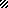 